2023年部门预算目   录第一部分  部门概况一、主要职能二、机构设置三、部门预算部门构成第二部分  部门预算表一、收支总表二、收入总表三、支出总表四、财政拨款收支总表五、一般公共预算支出表六、一般公共预算基本支出表七、一般公共预算“三公”经费支出表八、政府性基金预算支出表第三部分 部门预算情况说明第四部分 名词解释第一部分　部门概况一、主要职能（一）负责中央和省、市、县委重要工作部署贯彻落实情况的督查检查，省、市、县委指示，领导批示的传达和督办落实。（二）围绕县委中心工作和领导工作意图，开展调查研究；了解全县工作开展情况，搜集反馈信息，为县委指导工作和决策提供建议和依据。（三）负责县委日常文书处理，承担县委文件、文稿的起草、修改、核校、印发等工作。（四）负责县委各类会议的会务工作和县委领导同志参加重要公务活动的安排；负责协助县委领导处理重大突发事件。（五）协调县委各部门的有关行政事务工作，负责县委各类文件的管理归档工作。（六）组织对全县政治、经济、社会、文化、党建等方面的重大问题进行调查研究、提出意见和建议供县委决策和参考。（七）负责县委机要、督查工作，承担县委保密委员会日常工作。（八）负责贯彻执行档案行政管理的法律法规及方针政策，依法履行档案监督指导、行政管理职能，负责组织指导档案宣传、教育等工作。（九）其他工作。二、机构设置中共湟源县委办公室是正科级单位，挂县委机要局和保密局、县档案局牌子，县委国家安全委员会办公室设在县委办公室。中共湟源县委办公室设4个内设机构：综合室、文秘室、督查室、信息室。县委办行政编制21人,工勤编制5人，共26人，实有行政18人，工勤6人，退休9人，遗属1人。三、部门预算部门构成纳入中共湟源县委办公室2023年部门预算编制范围的二级预算单位包括：第二部分  部门预算表（注：此表为空表）第三部分  部门预算情况说明一、关于中共湟源县委办公室2023年部门收支预算情况的总体说明按照综合预算的原则，中共湟源县委办公室所有收入和支出均纳入部门预算管理。收入包括：一般公共预算拨款收入1851.95万元，上年结转86.83万元；支出包括：一般公共服务支出1016.18万元，社会保障和就业支出173.76万元，卫生健康支出90.92万元，农林水支出586.83万元，住房保障支出71.09万元。中共湟源县委办公室2023年收支总预算1938.79万元。二、关于中共湟源县委办公室2023年部门收入预算情况说明中共湟源县委办公室2023年收入预算1938.79万元，其中：上年结转86.83万元，占4.48%；一般公共预算拨款收入1851.95万元，占95.52%。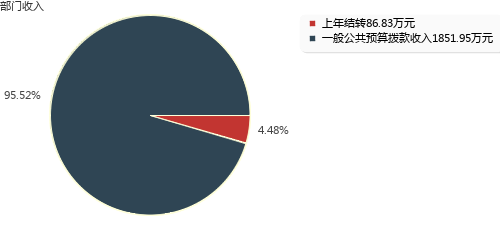 三、关于中共湟源县委办公室2023年部门支出预算情况说明中共湟源县委办公室2023年支出预算1938.79万元，其中：基本支出1092.75万元，占56.36%；项目支出846.03万元，占43.64%。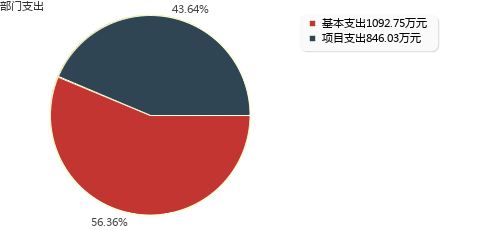 四、关于中共湟源县委办公室2023年财政拨款收支预算情况的总体说明中共湟源县委办公室2023年财政拨款收支总预算1938.79万元，比上年增加139.41万元，主要是一是人员增加，人员经费和公用经费相应增加；二是项目经费增加。收入包括：一般公共预算拨款收入1851.95万元，上年结转86.83万元；政府性基金预算拨款收入0.00万元，上年结转0.00万元。支出包括： 一般公共服务支出1016.18万元， 社会保障和就业支出173.76万元， 卫生健康支出90.92万元， 农林水支出586.83万元， 住房保障支出71.09万元。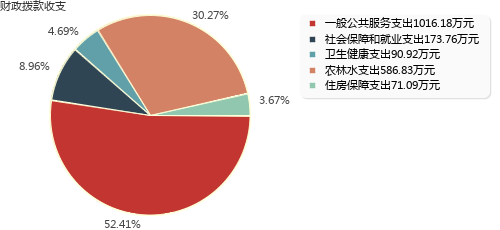 五、关于中共湟源县委办公室2023年一般公共预算当年拨款情况说明（一）一般公共预算当年拨款规模变化情况。中共湟源县委办公室2023年一般公共预算当年拨款1851.95万元,比上年增加107.47万元，主要是一是人员增加，人员经费和公用经费相应增加；二是项目经费增加。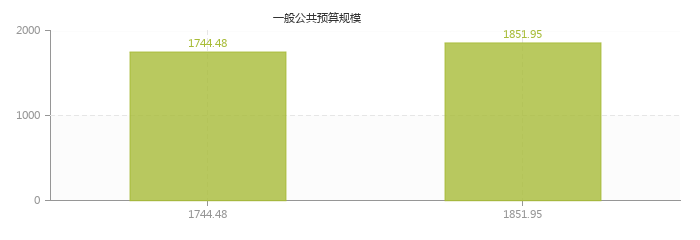 （二）一般公共预算当年拨款结构情况。一般公共服务支出1016.18万元，占54.87%；社会保障和就业支出173.76万元，占9.38%；卫生健康支出90.92万元，占4.91%；农林水支出500.00万元，占27.00%；住房保障支出71.09万元，占3.84%。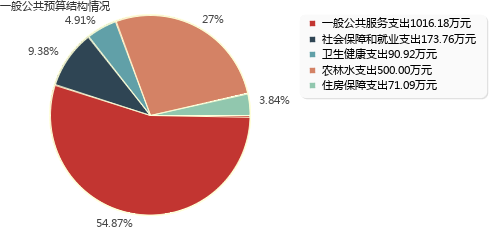 （三）一般公共预算当年拨款具体使用情况。1、一般公共服务支出（类）民主党派及工商联事务（款）行政运行（项）2023年预算数为49.65万元，比上年减少2.97万元，下降5.64%。主要是项目经费减少。2、一般公共服务支出（类）群众团体事务（款）行政运行（项）2023年预算数为206.80万元，比上年减少2.79万元，下降1.33%。主要是项目经费减少。3、一般公共服务支出（类）党委办公厅（室）及相关机构事务（款）行政运行（项）2023年预算数为525.76万元，比上年增加45.56万元，增长9.49%。主要是基本工资增加，工资福利相应增加。4、一般公共服务支出（类）统战事务（款）行政运行（项）2023年预算数为233.97万元，比上年增加36.15万元，增长18.27%。主要是基本工资增加，工资福利相应增加。5、一般公共服务支出（类）统战事务（款）一般行政管理事务（项）2023年预算数为0.00万元，比上年减少1.00万元，下降100.00%。主要是减少了藏胞工作经费。6、社会保障和就业支出（类）行政事业单位养老支出（款）机关事业单位基本养老保险缴费支出（项）2023年预算数为75.83万元，比上年增加15.58万元，增长25.86%。主要是养老保险基数增加，单位补助部分相应增加。7、社会保障和就业支出（类）行政事业单位养老支出（款）机关事业单位职业年金缴费支出（项）2023年预算数为37.91万元，比上年增加7.78万元，增长25.82%。主要是职业年金基数增加，单位补助部分相应增加。8、社会保障和就业支出（类）行政事业单位养老支出（款）其他行政事业单位养老支出（项）2023年预算数为59.02万元，比上年增加6.30万元，增长11.95%。主要是退休人员增加1人，统筹外工资相应增加。9、社会保障和就业支出（类）其他社会保障和就业支出（款）其他社会保障和就业支出（项）2023年预算数为1.00万元，比上年减少0.01万元，下降0.99%。主要是人员变动，工伤保险基数减少，单位补助部分相应减少。10、卫生健康支出（类）行政事业单位医疗（款）行政单位医疗（项）2023年预算数为47.16万元，比上年增加3.62万元，增长8.31%。主要是人员总体增加，医疗保险基数增加，单位补助部分相应增加。11、卫生健康支出（类）行政事业单位医疗（款）事业单位医疗（项）2023年预算数为7.43万元，比上年增加1.21万元，增长19.45%。主要是医疗保险基数增加，单位补助部分相应增加。12、卫生健康支出（类）行政事业单位医疗（款）公务员医疗补助（项）2023年预算数为36.33万元，比上年减少0.62万元，下降1.68%。主要是人员变动，公务员医疗补助基数减少，单位补助部分相应减少。13、农林水支出（类）巩固脱贫衔接乡村振兴（款）农村基础设施建设（项）2023年预算数为0.00万元，比上年减少517.00万元，下降100.00%。主要是少数民族发展资金为中央财政衔接资金，未纳入当年预算。14、农林水支出（类）巩固脱贫攻坚成果衔接乡村振兴（款）其他巩固脱贫攻坚成果衔接乡村振兴支出（项）2023年预算数为500.00万元，比上年增加500.00万元，增长100.00%。主要是增加少数民族发展资金。15、住房保障支出（类）住房改革支出（款）住房公积金（项）2023年预算数为71.09万元，比上年增加15.66万元，增长28.25%。主要是人员增加，工资增资，住房公积金基数增加，单位补助部分相应增加。六、关于中共湟源县委办公室2023年一般公共预算基本支出情况说明中共湟源县委办公室2023年一般公共预算基本支出1092.75万元，其中：人员经费1014.18万元，主要包括：基本工资183.98万元、津贴补贴270.39万元、奖金204.05万元、绩效工资11.98万元、机关事业单位基本养老保险缴费75.83万元、职业年金缴费37.91万元、职工基本医疗保险缴费29.52万元、公务员医疗补助缴费36.33万元、其他社会保障缴费1.00万元、住房公积金71.09万元、其他工资福利支出8.00万元、退休费55.64万元、生活补助3.37万元、医疗费补助25.07万元；公用经费78.57万元，主要包括：办公费6.88万元、水费0.96万元、电费0.96万元、邮电费3.84万元、取暖费4.80万元、差旅费4.32万元、公务接待费1.44万元、工会经费9.07万元、公务用车运行维护费12.00万元、其他交通费用28.39万元、其他商品和服务支出5.91万元。七、关于中共湟源县委办公室2023年一般公共预算“三公”经费预算情况说明中共湟源县委办公室2023年一般公共预算“三公”经费预算数为28.44万元，比上年增加16.72万元，其中：因公出国（境）费0.00万元，增加0.00万元；公务用车购置及运行费27.00万元，增加16.60万元；公务接待费1.44万元，增加0.12万元。2023年“三公”经费预算比上年增加主要是县委办（本级）组建了督查组，对全县各类重点工作部署贯彻落实情况分成3个督查组进行督导检查，车辆油料费增加；再加车辆年久破损严重，车辆维修费用增加。八、关于中共湟源县委办公室2023年政府性基金预算支出情况的说明中共湟源县委办公室2023年没有使用政府性基金预算拨款安排的支出。九、其他重要事项的情况说明（一）机关运行经费安排情况。2023年中共湟源县委办公室机关运行经费财政拨款预算78.57万元，比上年预算增加3.06万元，增长4.05%。主要是人员增加，公用经费相应增加。（二）政府采购安排情况。2023年中共湟源县委办公室各单位政府采购预算总额0万元，其中：政府采购货物预算0万元、政府采购工程预算0万元、政府采购服务预算0万元。（三）国有资产占有使用情况。截至2023年2月底，中共湟源县委办公室所属各预算单位共有车辆8辆，其中，省级领导干部用车0辆、厅级领导干部用车0辆、一般公务用车8辆、一般执法执勤用车0辆、特种专业技术用车0辆、其他用车0辆。单价50万元以上通用设备0台（套），单价100万元以上专用设备0台（套）。（四）绩效目标设置情况。2023年中共湟源县委办公室预算均实行绩效目标管理，涉及项目16个，预算金额759.20万元。中共湟源县委办公室（本级）湟源县妇女联合会中国共产主义青年团湟源县委员会湟源县工商业联合会第四部分  名词解释一、收入类（一）财政拨款收入：指本级财政当年拨付的资金，包括一般公共预算拨款收入和政府性基金预算拨款收入。其中：一般公共预算拨款收入包括财政部门经费拨款、专项收入、行政事业性收费收入、罚没收入、国有资源（资产）有偿使用收入和其他收入。（二）上年结转和结余：指以前年度支出预算因客观条件变化未执行完毕、结转到本年度按有关规定继续使用的资金，既包括财政拨款结转和结余，也包括事业收入、经营收入、其他收入的结转和结余。二、支出类（一）基本支出：指为保障机构正常运转、完成日常工作任务而发生的人员支出和公用支出。（二）项目支出：指在基本支出之外为完成特定行政任务和事业发展目标所发生的支出。（三）一般公共预算“三公”经费支出：指一般公共预算安排的因公出国（境）费、公务用车购置及运行费和公务接待费支出。其中，因公出国（境）费是指部门工作人员因公务出国（境）的往返机票费、住宿费、伙食费、培训费等支出；公务用车购置及运行费是指部门购置公务用车支出及公务用车使用过程中发生的租用费、燃料费、过路过桥费、保险费等支出；公务接待费支出是指部门按规定开支的各类公务接待（含外宾接待）支出。（四）机关运行经费：为保障行政部门（含参照公务员法管理的事业部门）运行用于购买货物和服务的各项资金，包括办公及印刷费、邮电费、差旅费、会议费、福利费、日常维修费、专用材料及一般设备购置费、办公用房水电费、办公用房取暖费、办公用房物业管理费、公务用车运行维护费以及其他费用。三、支出科目类（一）一般公共服务支出（类）民主党派及工商联事务（款）行政运行（项）：反映行政单位(包括实行公务员管理的事业单位)的基本支出。（二）一般公共服务支出（类）群众团体事务（款）行政运行（项）：反映行政单位(包括实行公务员管理的事业单位)的基本支出。（三）一般公共服务支出（类）党委办公厅（室）及相关机构事务（款）行政运行（项）:反映行政单位(包括实行公务员管理的事业单位)的基本支出。（四）一般公共服务支出（类）统战事务（款）行政运行（项）：反映行政单位(包括实行公务员管理的事业单位)的基本支出。（五）一般公共服务支出（类）统战事务（款）一般行政管理事务（项）：反映行政单位(包括实行公务员管理的事业单位)未单独设置项级科目的其他项目支出。（六）社会保障和就业支出（类）行政事业单位养老支出（款）机关事业单位基本养老保险缴费支出（项）：反映机关事业单位实施养老保险制度由单位缴纳的基本养老保险费支出。（七）社会保障和就业支出（类）行政事业单位养老支出（款）机关事业单位职业年金缴费支出（项）：反映机关事业单位实施养老保险制度由单位实际缴纳的职业年金支出。（八）社会保障和就业支出（类）行政事业单位养老支出（款）其他行政事业单位养老支出（项）：反映除上述项目以外其他用于行政事业单位养老方面的支出。（九）社会保障和就业支出（类）其他社会保障和就业支出（款）其他社会保障和就业支出（项）：反映除上述项目以外其他用于社会保障和就业方面的支出。（十）卫生健康支出（类）行政事业单位医疗（款）行政单位医疗（项）：反映财政部门安排的行政单位（包括实行公务员管理的事业单位，下同）基本医疗保险缴费经费、未参加医疗保险的行政单位的公费医疗经费，按国家规定享受离休人员、红军老战士待遇人员的医疗经费。（十一）卫生健康支出（类）行政事业单位医疗（款）事业单位医疗（项）：指财政部门安排的事业单位基本医疗保险缴费经费，未参加医疗保险的事业单位的公费医疗经费，按国家规定享受离休人员待遇的医疗经费。（十二）卫生健康支出（类）行政事业单位医疗（款）公务员医疗补助（项）：指财政部门安排的公务员医疗补助经费。（十三）农林水支出（类）巩固脱贫衔接乡村振兴（款）农村基础设施建设（项）：反映用于农村欠发达地区乡村道路、住房、基本农田、水利设施、人畜饮水、生态环境保护等生产生活条件改善方面的支出。（十四）农林水支出（类）巩固脱贫攻坚成果衔接乡村振兴（款）其他巩固脱贫攻坚成果衔接乡村振兴支出（项）：反映除上述项目以外其他用于巩固拓展脱贫攻坚成果同乡村振兴有效衔接方面的支出。（十五）住房保障支出（类）住房改革支出（款）住房公积金（项）：指行政事业单位按人力资源和社会保障部、财政部规定的基本工资和津贴补贴以及规定比例为职工缴纳的住房公积金。四、部门专业类名词无。中共湟源县委办公室序号单位名称1中共湟源县委办公室(本级)2中共湟源县委统战部3湟源县妇女联合会4中国共产主义青年团湟源县委员会5湟源县工商业联合会部门公开表1部门公开表1部门公开表1部门公开表1收支总表收支总表收支总表收支总表单位：万元单位：万元单位：万元单位：万元收     入收     入支     出支     出项     目预算数项目（按功能分类）预算数一、一般公共预算拨款收入1851.95一、一般公共服务支出1016.18二、政府性基金预算拨款收入二、外交支出三、国有资本经营预算拨款收入三、国防支出四、财政专户管理资金收入四、公共安全支出五、事业收入五、教育支出六、上级补助收入六、科学技术支出七、附属单位上缴收入七、文化旅游体育与传媒支出八、事业单位经营收入八、社会保障和就业支出173.76九、其他收入九、社会保险基金支出十、卫生健康支出90.92十一、节能环保支出十二、城乡社区支出十三、农林水支出586.83十四、交通运输支出十五、资源勘探工业信息等支出十六、商业服务业等支出十七、金融支出十八、援助其他地区支出十九、自然资源海洋气象等支出二十、住房保障支出71.09二十一、粮油物资储备支出二十二、国有资本经营预算支出二十三、灾害防治及应急管理支出二十四、预备费二十五、其他支出二十六、转移性支出二十七、债务还本支出二十八、债务付息支出二十九、债务发行费用支出三十、抗疫特别国债安排的支出三十一、往来性支出本年收入合计1851.95本年支出合计1938.79上年结转86.83结转下年收入总计1938.79支出总计1938.79部门公开表2部门公开表2部门公开表2部门公开表2部门公开表2部门公开表2部门公开表2部门公开表2部门公开表2部门公开表2部门公开表2部门公开表2收入总表收入总表收入总表收入总表收入总表收入总表收入总表收入总表收入总表收入总表收入总表收入总表单位：万元单位：万元单位：万元单位：万元单位：万元单位：万元单位：万元单位：万元单位：万元单位：万元单位：万元单位：万元预算部门合计上年结转一般公共预算拨款收入政府性基金预算拨款收入国有资本经营预算拨款收入财政专户管理资金收入事业收入上级补助收入附属部门上缴收入事业部门经营收入其他收入1938.7986.831851.95中共湟源县委办公室1938.7986.831851.95中共湟源县委办公室（本级）706.36706.36中共湟源县委统战部902.6686.83815.83湟源县妇女联合会113.17113.17中国共产主义青年团湟源县委员会140.94140.94湟源县工商业联合会75.6675.66部门公开表3部门公开表3部门公开表3部门公开表3部门公开表3部门公开表3部门公开表3部门公开表3支出总表支出总表支出总表支出总表支出总表支出总表支出总表支出总表单位：万元单位：万元单位：万元单位：万元单位：万元单位：万元单位：万元单位：万元科目编码科目名称合计基本支出项目支出事业部门经营支出上缴上级支出对附属部门补助支出合计合计1938.791092.75846.03201一般公共服务支出1016.18756.98259.2020128民主党派及工商联事务49.6539.6510.002012801行政运行49.6539.6510.0020129群众团体事务206.80122.6084.202012901行政运行206.80122.6084.2020131党委办公厅（室）及相关机构事务525.76425.76100.002013101行政运行525.76425.76100.0020134统战事务233.97168.9765.002013401行政运行233.97168.9765.00208社会保障和就业支出173.76173.7620805行政事业单位养老支出172.76172.762080505机关事业单位基本养老保险缴费支出75.8375.832080506机关事业单位职业年金缴费支出37.9137.912080599其他行政事业单位养老支出59.0259.0220899其他社会保障和就业支出1.001.002089999其他社会保障和就业支出1.001.00210卫生健康支出90.9290.9221011行政事业单位医疗90.9290.922101101行政单位医疗47.1647.162101102事业单位医疗7.437.432101103公务员医疗补助36.3336.33213农林水支出586.83586.8321305巩固脱贫攻坚成果衔接乡村振兴586.83586.832130504农村基础设施建设83.0483.042130505生产发展3.793.792130599其他巩固脱贫攻坚成果衔接乡村振兴支出500.00500.00221住房保障支出71.0971.0922102住房改革支出71.0971.092210201住房公积金71.0971.09部门公开表4部门公开表4部门公开表4部门公开表4部门公开表4部门公开表4财政拨款收支总表财政拨款收支总表财政拨款收支总表财政拨款收支总表财政拨款收支总表财政拨款收支总表单位：万元单位：万元单位：万元单位：万元单位：万元单位：万元收      入收      入支       出支       出支       出支       出项    目预算数项 目合计一般公共预算政府性基金 预算一、本年收入1851.95一、本年支出1938.791938.79（一）一般公共预算拨款收入1851.95（一）一般公共服务支出1016.181016.18（二）政府性基金预算拨款收入（二）外交支出（三）国防支出（四）公共安全支出（五）教育支出（六）科学技术支出（七）文化旅游体育与传媒支出（八）社会保障和就业支出173.76173.76（九）社会保险基金支出（十）卫生健康支出90.9290.92（十一）节能环保支出（十二）城乡社区支出（十三）农林水支出586.83586.83（十四）交通运输支出（十五）资源勘探工业信息等支出（十六）商业服务业等支出（十七）金融支出（十八）援助其他地区支出（十九）自然资源海洋气象等支出（二十）住房保障支出71.0971.09（二十一）粮油物资储备支出（二十二）国有资本经营预算支出（二十三）灾害防治及应急管理支出（二十四）预备费（二十五）其他支出（二十六）转移性支出（二十七）债务还本支出（二十八）债务付息支出（二十九）债务发行费用支出（三十）抗疫特别国债安排的支出（三十一）往来性支出二、上年结转86.83二、结转下年（一）一般公共预算拨款86.83（二）政府性基金预算拨款收入总计1938.79支出总计1938.791938.79部门公开表5部门公开表5部门公开表5部门公开表5部门公开表5部门公开表5部门公开表5一般公共预算支出表一般公共预算支出表一般公共预算支出表一般公共预算支出表一般公共预算支出表一般公共预算支出表一般公共预算支出表单位：万元单位：万元单位：万元单位：万元单位：万元单位：万元单位：万元支出功能分类科目支出功能分类科目支出功能分类科目支出功能分类科目2023年预算数2023年预算数2023年预算数科目编码科目编码科目编码科目名称合计基本支出项目支出类款项科目名称合计基本支出项目支出合计合计合计合计1851.951092.75759.20201一般公共服务支出　1016.18756.98259.2028民主党派及工商联事务　49.6539.6510.0001行政运行　49.6539.6510.0029群众团体事务　206.80122.6084.2001行政运行　206.80122.6084.2031党委办公厅（室）及相关机构事务　525.76425.76100.0001行政运行　525.76425.76100.0034统战事务　233.97168.9765.0001行政运行　233.97168.9765.00208社会保障和就业支出　173.76173.7605行政事业单位养老支出　172.76172.7605机关事业单位基本养老保险缴费支出　75.8375.8306机关事业单位职业年金缴费支出　37.9137.9199其他行政事业单位养老支出　59.0259.0299其他社会保障和就业支出　1.001.0099其他社会保障和就业支出　1.001.00210卫生健康支出　90.9290.9211行政事业单位医疗　90.9290.9201行政单位医疗　47.1647.1602事业单位医疗　7.437.4303公务员医疗补助　36.3336.33213农林水支出　500.00500.0005巩固脱贫攻坚成果衔接乡村振兴　500.00500.0099其他巩固脱贫攻坚成果衔接乡村振兴支出　500.00500.00221住房保障支出　71.0971.0902住房改革支出　71.0971.0901住房公积金　71.0971.09部门公开表6部门公开表6部门公开表6部门公开表6部门公开表6部门公开表6一般公共预算基本支出表一般公共预算基本支出表一般公共预算基本支出表一般公共预算基本支出表一般公共预算基本支出表一般公共预算基本支出表单位：万元单位：万元单位：万元单位：万元单位：万元单位：万元支出经济分类科目支出经济分类科目支出经济分类科目2023年基本支出2023年基本支出2023年基本支出科目编码科目编码科目名称合计人员经费公用经费类款科目名称合计人员经费公用经费合计合计合计1092.751014.1878.57301　工资福利支出930.09930.0901基本工资183.98183.9802津贴补贴270.39270.3903奖金204.05204.0507绩效工资11.9811.9808机关事业单位基本养老保险缴费75.8375.8309职业年金缴费37.9137.9110职工基本医疗保险缴费29.5229.5211公务员医疗补助缴费36.3336.3312其他社会保障缴费1.001.0013住房公积金71.0971.0999其他工资福利支出8.008.00302　商品和服务支出78.5778.5701办公费6.886.8805水费0.960.9606电费0.960.9607邮电费3.843.8408取暖费4.804.8011差旅费4.324.3215会议费17公务接待费1.441.4428工会经费9.079.0731公务用车运行维护费12.0012.0039其他交通费用28.3928.3999其他商品和服务支出5.915.91303　对个人和家庭的补助84.0984.0902退休费55.6455.6405生活补助3.373.3707医疗费补助25.0725.07399　其他支出99其他支出部门公开表7部门公开表7部门公开表7部门公开表7部门公开表7部门公开表7部门公开表7部门公开表7部门公开表7部门公开表7部门公开表7部门公开表7一般公共预算“三公”经费支出表一般公共预算“三公”经费支出表一般公共预算“三公”经费支出表一般公共预算“三公”经费支出表一般公共预算“三公”经费支出表一般公共预算“三公”经费支出表一般公共预算“三公”经费支出表一般公共预算“三公”经费支出表一般公共预算“三公”经费支出表一般公共预算“三公”经费支出表一般公共预算“三公”经费支出表一般公共预算“三公”经费支出表单位：万元单位：万元单位：万元单位：万元单位：万元单位：万元单位：万元单位：万元单位：万元单位：万元单位：万元单位：万元上年预算数上年预算数上年预算数上年预算数上年预算数上年预算数2023年预算数2023年预算数2023年预算数2023年预算数2023年预算数2023年预算数合计因公出国(境)费用公务用车购置及运行费公务用车购置及运行费公务用车购置及运行费公务接待费合计因公出国(境)费用公务用车购置及运行费公务用车购置及运行费公务用车购置及运行费公务接待费合计因公出国(境)费用合计公务用车购置费公务用车运行费公务接待费合计因公出国(境)费用合计公务用车购置费公务用车运行费公务接待费11.7210.4010.401.3228.4427.0027.001.44部门公开表8部门公开表8部门公开表8部门公开表8部门公开表8部门公开表8部门公开表8政府性基金预算支出表政府性基金预算支出表政府性基金预算支出表政府性基金预算支出表政府性基金预算支出表政府性基金预算支出表政府性基金预算支出表单位：万元单位：万元单位：万元单位：万元单位：万元单位：万元单位：万元支出功能分类科目支出功能分类科目支出功能分类科目支出功能分类科目2023年预算数2023年预算数2023年预算数科目编码科目编码科目编码科目名称合计基本支出项目支出类款项科目名称合计基本支出项目支出合 计合 计合 计合 计 部门预算项目支出绩效目标公开表 部门预算项目支出绩效目标公开表 部门预算项目支出绩效目标公开表 部门预算项目支出绩效目标公开表 部门预算项目支出绩效目标公开表 部门预算项目支出绩效目标公开表 部门预算项目支出绩效目标公开表 部门预算项目支出绩效目标公开表 部门预算项目支出绩效目标公开表预算年度：2023预算年度：2023预算年度：2023金额单位：万元金额单位：万元项目名称批复数绩效目标绩效指标绩效指标绩效指标绩效指标性质绩效指标值绩效度量单位项目名称批复数绩效目标一级指标二级指标三级指标绩效指标性质绩效指标值绩效度量单位重点工作综合专项经费90.00全县各类工作综合协调产出指标质量指标全县各类重点工作开展情况定性优良中低差重点工作综合专项经费90.00全县各类工作综合协调效益指标经济效益指标推动全县各类政策重点工作落实定性良重点工作综合专项经费90.00全县各类工作综合协调满意度指标服务对象满意度指标全县社会稳定、经济良性发展定性良保密业务专项经费5.002022年申请财政资金5万元，用于密码法宣传教育、党政电子内网建设、密码通信等工作。使全县密码通信畅通无阻。产出指标质量指标机要涉密设备正常运行定性好坏保密业务专项经费5.002022年申请财政资金5万元，用于密码法宣传教育、党政电子内网建设、密码通信等工作。使全县密码通信畅通无阻。效益指标社会效益指标开展保密宣传及保密检查工作，保障国家安全定性优良中低差保密业务专项经费5.002022年申请财政资金5万元，用于密码法宣传教育、党政电子内网建设、密码通信等工作。使全县密码通信畅通无阻。满意度指标服务对象满意度指标机要人员满意度≥100%业务运行补助经费5.00县委重要工作的部署贯彻落实情况的督察检查，各类会议的筹备等工作。产出指标数量指标县委重要工作的部署贯彻落实情况的督察检查≥100%业务运行补助经费5.00县委重要工作的部署贯彻落实情况的督察检查，各类会议的筹备等工作。效益指标社会效益指标县委重要工作的部署贯彻落实情况的督察检查≥100%业务运行补助经费5.00县委重要工作的部署贯彻落实情况的督察检查，各类会议的筹备等工作。满意度指标服务对象满意度指标县委重要工作的部署贯彻落实情况的督察检查≥100%中共湟源县委统战部 部门预算项目支出绩效目标公开表中共湟源县委统战部 部门预算项目支出绩效目标公开表中共湟源县委统战部 部门预算项目支出绩效目标公开表中共湟源县委统战部 部门预算项目支出绩效目标公开表中共湟源县委统战部 部门预算项目支出绩效目标公开表中共湟源县委统战部 部门预算项目支出绩效目标公开表中共湟源县委统战部 部门预算项目支出绩效目标公开表中共湟源县委统战部 部门预算项目支出绩效目标公开表中共湟源县委统战部 部门预算项目支出绩效目标公开表预算年度：2023预算年度：2023预算年度：2023金额单位：万元金额单位：万元项目名称批复数绩效目标绩效指标绩效指标绩效指标绩效指标性质绩效指标值绩效度量单位项目名称批复数绩效目标一级指标二级指标三级指标绩效指标性质绩效指标值绩效度量单位少数民族发展支出项目500.00利用少数民族发展任务资金实施困难群众低氟边销茶、基础设施建设和产业发展等项目，进一步改善人居环境，提升乡镇生产、生活环境，增加就业机会，推动各族群众致富增收。产出指标质量指标项目工程合格率≥95%少数民族发展支出项目500.00利用少数民族发展任务资金实施困难群众低氟边销茶、基础设施建设和产业发展等项目，进一步改善人居环境，提升乡镇生产、生活环境，增加就业机会，推动各族群众致富增收。产出指标时效指标资金拨付率≥95%少数民族发展支出项目500.00利用少数民族发展任务资金实施困难群众低氟边销茶、基础设施建设和产业发展等项目，进一步改善人居环境，提升乡镇生产、生活环境，增加就业机会，推动各族群众致富增收。产出指标时效指标项目工程完成及时率≥95%少数民族发展支出项目500.00利用少数民族发展任务资金实施困难群众低氟边销茶、基础设施建设和产业发展等项目，进一步改善人居环境，提升乡镇生产、生活环境，增加就业机会，推动各族群众致富增收。效益指标社会效益指标完善乡村基础设施建设，提高群众生产生活条件定性高中低%少数民族发展支出项目500.00利用少数民族发展任务资金实施困难群众低氟边销茶、基础设施建设和产业发展等项目，进一步改善人居环境，提升乡镇生产、生活环境，增加就业机会，推动各族群众致富增收。满意度指标服务对象满意度指标受益群众满意度≥98%创建办工作经费15.00民族团结创建工作经费产出指标数量指标民族团结经费≥100%创建办工作经费15.00民族团结创建工作经费效益指标社会效益指标提高群众生活水平≥100%创建办工作经费15.00民族团结创建工作经费满意度指标服务对象满意度指标提高群众生活水平≥100%民主党派及无党派人士工作经费10.00指导民主党派发挥参政议政作用帮助民主党派加强自身建设产出指标数量指标基层组织活动数量≥5次民主党派及无党派人士工作经费10.00指导民主党派发挥参政议政作用帮助民主党派加强自身建设效益指标社会效益指标提高参政议政能力≥100%民主党派及无党派人士工作经费10.00指导民主党派发挥参政议政作用帮助民主党派加强自身建设满意度指标服务对象满意度指标社会服务对象满意度≥100%民管会保障经费10.00保障各宗教活动场所民管会正常开展工作产出指标数量指标宗教活动场所数量＝8所民管会保障经费10.00保障各宗教活动场所民管会正常开展工作效益指标社会效益指标宗教活动场所安全稳定定性良民管会保障经费10.00保障各宗教活动场所民管会正常开展工作满意度指标服务对象满意度指标宗教教职人员满意度≥100%统一战线工作经费10.00统战部在与党外人士联谊交友、建言献策、考察培训、走访慰问、活动保障、宣传表彰等工作中所必须发生的费用产出指标数量指标与党外代表人士联谊交友活动≥2次统一战线工作经费10.00统战部在与党外人士联谊交友、建言献策、考察培训、走访慰问、活动保障、宣传表彰等工作中所必须发生的费用效益指标社会效益指标牢牢把握统战领域意识形态工作定性好坏统一战线工作经费10.00统战部在与党外人士联谊交友、建言献策、考察培训、走访慰问、活动保障、宣传表彰等工作中所必须发生的费用满意度指标服务对象满意度指标统战人士满意度≥100%重点工作经费20.00维护社会和谐稳定、做好佛协、清真食品、宗教、维稳等相关工作。产出指标数量指标考察统战各项工作≥2次重点工作经费20.00维护社会和谐稳定、做好佛协、清真食品、宗教、维稳等相关工作。效益指标社会效益指标做好统战领域各项工作定性好坏重点工作经费20.00维护社会和谐稳定、做好佛协、清真食品、宗教、维稳等相关工作。满意度指标服务对象满意度指标统战人士满意度≥100% 部门预算项目支出绩效目标公开表 部门预算项目支出绩效目标公开表 部门预算项目支出绩效目标公开表 部门预算项目支出绩效目标公开表 部门预算项目支出绩效目标公开表 部门预算项目支出绩效目标公开表 部门预算项目支出绩效目标公开表 部门预算项目支出绩效目标公开表 部门预算项目支出绩效目标公开表预算年度：2023预算年度：2023预算年度：2023金额单位：万元金额单位：万元项目名称批复数绩效目标绩效指标绩效指标绩效指标绩效指标性质绩效指标值绩效度量单位项目名称批复数绩效目标一级指标二级指标三级指标绩效指标性质绩效指标值绩效度量单位妇女儿童工作经费10.00确保妇女儿童规划（2021-2030）目标达标，提高妇女社会地位，保障妇女儿童合法权益，促进妇女儿童事业与经济社会同步发展，推动妇女儿童事业发展。产出指标质量指标妇女常见病筛查率≥60%妇女儿童工作经费10.00确保妇女儿童规划（2021-2030）目标达标，提高妇女社会地位，保障妇女儿童合法权益，促进妇女儿童事业与经济社会同步发展，推动妇女儿童事业发展。产出指标质量指标妇女青壮年文盲率＜3%妇女儿童工作经费10.00确保妇女儿童规划（2021-2030）目标达标，提高妇女社会地位，保障妇女儿童合法权益，促进妇女儿童事业与经济社会同步发展，推动妇女儿童事业发展。产出指标时效指标各项补贴资金发放率≥100%妇女儿童工作经费10.00确保妇女儿童规划（2021-2030）目标达标，提高妇女社会地位，保障妇女儿童合法权益，促进妇女儿童事业与经济社会同步发展，推动妇女儿童事业发展。效益指标社会效益指标优良中差低定性优良中差低%妇女儿童工作经费10.00确保妇女儿童规划（2021-2030）目标达标，提高妇女社会地位，保障妇女儿童合法权益，促进妇女儿童事业与经济社会同步发展，推动妇女儿童事业发展。满意度指标服务对象满意度指标项目补助的特殊妇女儿童满意度＝100%妇代会工作经费3.00圆满完成全县妇女代表大会产出指标质量指标圆满召开全县妇女代表大会定性好坏妇代会工作经费3.00圆满完成全县妇女代表大会效益指标社会效益指标圆满召开全县妇女代表大会定性好坏妇代会工作经费3.00圆满完成全县妇女代表大会满意度指标服务对象满意度指标圆满召开全县妇女代表大会定性好坏 部门预算项目支出绩效目标公开表 部门预算项目支出绩效目标公开表 部门预算项目支出绩效目标公开表 部门预算项目支出绩效目标公开表 部门预算项目支出绩效目标公开表 部门预算项目支出绩效目标公开表 部门预算项目支出绩效目标公开表 部门预算项目支出绩效目标公开表 部门预算项目支出绩效目标公开表预算年度：2023预算年度：2023预算年度：2023金额单位：万元金额单位：万元项目名称批复数绩效目标绩效指标绩效指标绩效指标绩效指标性质绩效指标值绩效度量单位项目名称批复数绩效目标一级指标二级指标三级指标绩效指标性质绩效指标值绩效度量单位基层社会管理服务青年志愿者专项行动经费63.20志愿者工资、社保、慰问等基本民生得以保障产出指标数量指标保障志愿者数量≥30人基层社会管理服务青年志愿者专项行动经费63.20志愿者工资、社保、慰问等基本民生得以保障效益指标社会效益指标保障志愿者基本民生≥100%基层社会管理服务青年志愿者专项行动经费63.20志愿者工资、社保、慰问等基本民生得以保障满意度指标服务对象满意度指标志愿者满意度≥100%共青团及少先队事务专项经费5.00在全县范围内开展少先队相关工作，加强少先队员的思想教育引导，规范少先队建设产出指标数量指标开展各类活动参与人次≥5000人共青团及少先队事务专项经费5.00在全县范围内开展少先队相关工作，加强少先队员的思想教育引导，规范少先队建设效益指标社会效益指标少先队工作规范化≥100%共青团及少先队事务专项经费5.00在全县范围内开展少先队相关工作，加强少先队员的思想教育引导，规范少先队建设满意度指标服务对象满意度指标参与人员满意度≥100%少代会经费3.00按期召开少代会，进一步加强团的组织建设产出指标数量指标参会人数≥80人少代会经费3.00按期召开少代会，进一步加强团的组织建设效益指标社会效益指标加强团的组织建设≥100%少代会经费3.00按期召开少代会，进一步加强团的组织建设满意度指标服务对象满意度指标参会对象满意度≥100% 部门预算项目支出绩效目标公开表 部门预算项目支出绩效目标公开表 部门预算项目支出绩效目标公开表 部门预算项目支出绩效目标公开表 部门预算项目支出绩效目标公开表 部门预算项目支出绩效目标公开表 部门预算项目支出绩效目标公开表 部门预算项目支出绩效目标公开表 部门预算项目支出绩效目标公开表预算年度：2023预算年度：2023预算年度：2023金额单位：万元金额单位：万元项目名称批复数绩效目标绩效指标绩效指标绩效指标绩效指标性质绩效指标值绩效度量单位项目名称批复数绩效目标一级指标二级指标三级指标绩效指标性质绩效指标值绩效度量单位商会工作经费5.00商会工作经费产出指标数量指标完成本单位各项工作≥10万商会工作经费5.00商会工作经费效益指标社会效益指标完成本单位各项工作≥50元/年商会工作经费5.00商会工作经费满意度指标服务对象满意度指标完成本单位各项工作≥10人/天重点工作经费5.00重点工作经费产出指标时效指标全县企业定性优良中低差万户重点工作经费5.00重点工作经费效益指标社会效益指标完成本单位各项工作定性优良中低差%重点工作经费5.00重点工作经费满意度指标服务对象满意度指标全县人民满意度定性优良中低差%